Check for Understanding	Practice labeling this prokaryotic cell below. Cell wallCell membraneRibosomesFlagellumCapsuleChromosomeNucleoid regionPili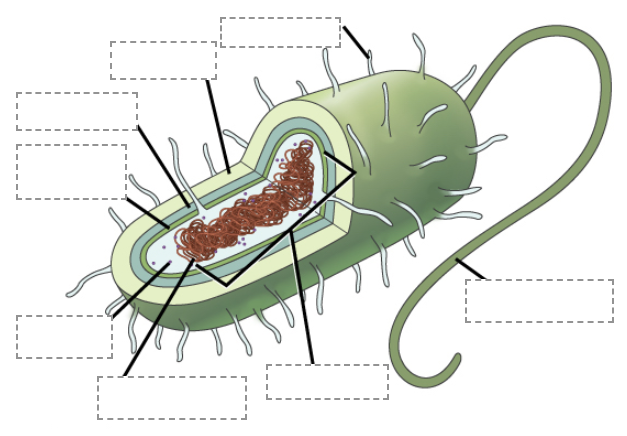 Bonus Practice	Research and describe what each prokaryotic component’s main and secondary functions are:Cell wall: ______________________________________________________________Cell membrane: _________________________________________________________Ribosomes: ____________________________________________________________Flagellum: _____________________________________________________________Capsule: ______________________________________________________________Chromosome: __________________________________________________________Nucleoid region: _________________________________________________________Pili: ___________________________________________________________________